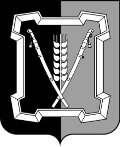 СОВЕТ  КУРСКОГО  МУНИЦИПАЛЬНОГО  РАЙОНАСТАВРОПОЛЬСКОГО КРАЯРЕШЕНИЕ  29 июля 2020 г.  		      ст. Курская				           № 254 О ликвидации управления труда и социальной защиты населения администрации Курского муниципального района Ставропольского краяРуководствуясь статьей 61 Гражданского кодекса Российской Федерации, Федеральным законом от 06 октября 2003 г. № 131-ФЗ «Об общих принципах организации местного самоуправления в Российской Федерации», статьей 20 Федерального закона от 08 августа 2001 г. № 129-ФЗ «О государственной регистрации юридических лиц и индивидуальных предпринимателей», в целях реализации Закона Ставропольского края от 31 января 2020 г. № 9-кз «О преобразовании муниципальных образований, входящих в состав Курского муниципального района Ставропольского края, и об организации местного самоуправления на территории Курского района Ставропольского края»совет Курского муниципального района Ставропольского краяРЕШИЛ:1. Ликвидировать управление труда и социальной защиты населения администрации Курского муниципального района Ставропольского края.	2. Назначить ликвидационную комиссию по ликвидации управления труда и социальной защиты населения администрации Курского муниципального района Ставропольского края и утвердить ее в прилагаемом составе.3. Председателю ликвидационной комиссии по ликвидации управления труда и социальной защиты населения администрации Курского муниципального района Ставропольского края:	3.1. Опубликовать в журнале «Вестник государственной регистрации» и Едином федеральном реестре юридически значимых сведений о фактах деятельности юридических лиц, индивидуальных предпринимателей и иных субъектов экономической деятельности (www.fedresurs.ru) сообщение о ликвидации управления труда и социальной защиты населения администрации Курского муниципального района Ставропольского края и о порядке и сроке заявления требований его кредиторами.	3.2. Осуществить все необходимые мероприятия по ликвидации управления труда и социальной защиты населения администрации Курского муниципального района Ставропольского края в соответствии с Гражданским кодексом Российской Федерации, Трудовым кодексом Российской Федерации и законодательством о муниципальной службе.	4. Настоящее решение вступает в силу с 10 декабря 2020 г., но не раннее даты государственной регистрации в качестве юридического лица исполнительно-распорядительного органа (администрации) Курского муниципального округа Ставропольского края и подлежит опубликованию в средствах массовой информации и размещению на официальном сайте  администрации Курского муниципального района Ставропольского края в информационно-телекоммуникационной сети «Интернет».СОСТАВ ликвидационной комиссии по ликвидацииуправления труда и социальной защиты населения администрации Курского муниципального района Ставропольского краяПредседатель совета Курскогомуниципального района Ставропольского края                                 Ю.М.Бондарев                               Глава Курского   муниципального района    Ставропольского края                                        С.И.Калашников                            Приложениек решению совета Курскогомуниципального районаСтавропольского края от 29 июля 2020 г. № 254Шама Владимир            Викторович     начальник управления труда и социальной защиты населения администрации Курского муниципального района Ставропольского края, председатель ликвидационной комиссииХестанова Мадина                  Камаловнаначальник отдела назначения социальных выплат, бухгалтерского учета и отчетности управления, секретарь ликвидационной комиссииЧлены ликвидационной комиссии:Члены ликвидационной комиссии:Ковалева Ольга            Анатольевна                    начальник отдела социальной помощи и поддержки населения управления труда и социальной защиты населения администрации Курского муниципального района Ставропольского краяКонцурова Людмила   Юрьевнаначальник отдела жилищных субсидий управления труда и социально-правовых гарантий труда и социальной защиты населения администрации Курского муниципального района Ставропольского краяЛихтарева  Жанна       Владимировнаведущий специалист - юрисконсульт управления  труда и социальной защиты населения администрации Курского муниципального района Ставропольского краяПарсалашвили Ирина Викторовнаглавный бухгалтер муниципального казенного учреждения Курского муниципального района Ставропольского края «Централизованная бухгалтерия»